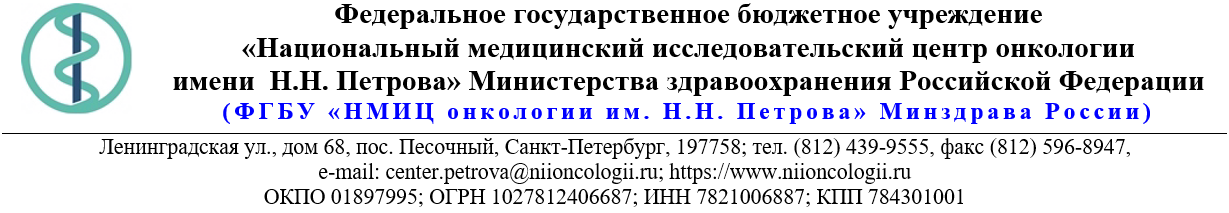 13.Описание объекта закупки27.04.2024 № 21.1-03/750Ссылка на данный номер обязательна!Запрос о предоставлении ценовой информациидля нужд ФГБУ «НМИЦ онкологии им. Н.Н. Петрова» Минздрава РоссииСтруктура цены (расходы, включенные в цену товара/работы/услуги) должна включать в себя:1)	стоимость товара/работы/услуги; 2)	стоимость упаковки товара;3)	стоимость транспортировки товара от склада поставщика до склада покупателя, включающая в себя все сопутствующие расходы, а также погрузочно-разгрузочные работы;4)	расходы поставщика на уплату таможенных сборов, налоговых и иных обязательных платежей, обязанность по внесению которых установлена российским законодательством;5)  все иные прямые и косвенные накладные расходы поставщика/подрядчика/исполнителя, связанные с поставкой товара/выполнением работ/оказанием услуг и необходимые для надлежащего выполнения обязательств.Сведения о товаре/работе/услуге: содержатся в Приложении.Просим всех заинтересованных лиц представить свои коммерческие предложения (далее - КП) о цене поставки товара/выполнения работы/оказания услуги с использованием прилагаемой формы описания  товара/работы/услуги и направлять их в форме электронного документа, подписанного квалифицированной электронной цифровой подписью (электронная цифровая подпись должна быть открепленной, в формате “sig”) по следующему адресу: 4399541@niioncologii.ru.Информируем, что направленные предложения не будут рассматриваться в качестве заявки на участие в закупке и не дают в дальнейшем каких-либо преимуществ для лиц, подавших указанные предложения.Настоящий запрос не является извещением о проведении закупки, офертой или публичной офертой и не влечет возникновения каких-либо обязательств заказчика.Из ответа на запрос должны однозначно определяться цена единицы товара/работы/услуги и общая цена контракта на условиях, указанных в запросе, срок действия предлагаемой цены.КП оформляется на официальном бланке (при наличии), должно содержать реквизиты организации (официальное наименование, ИНН, КПП - обязательно), и должно содержать ссылку на дату и номер запроса о предоставлении ценовой информации. КП должно содержать актуальные на момент запроса цены товара (работ, услуг), технические характеристики и прочие данные, в том числе условия поставки и оплаты, полностью соответствующие указанным в запросе о предоставлении ценовой информации.В КП должно содержаться однозначное указание на то, что предлагаемые товары (работы, услуги) полностью и по всем запрошенным характеристиками соответствуют описанию объекта закупки, содержащемуся в запросе о предоставлении ценовой информации, выраженное одним из следующих способов: - указанием в КП соответствующего запросу описания товара (работы, услуги)- подтверждением в тексте КП намерения поставки товара (выполнения работы, услуги) на условиях, указанных в запросе, в случае заключения контракта.Обращаем внимание, что в случае осуществления закупки путём заключения контракта (договора) с единственным поставщиком (в предусмотренных законом случаях) контракт (договор) заключается в форме электронного документа с использованием системы электронного документооборота. Документы о приемке по такому контракту (договору) также оформляются в виде электронных документов в системе электронного документооборота.1.Наименование объекта закупкиПоставка цветочной рассады2.Место поставки товара, оказания услуг, выполнения работПо месту нахождения исполнителя3.Авансирование (предусмотрено (____%)/ не предусмотрено)не предусмотрено4.Дата начала исполнения обязательств контрагентомС момента заключения Контракта5.Срок окончания исполнения обязательств контрагентом 28.06.20246.Периодичность выполнения работ, оказания услуг, количество партий поставляемого товаровПоставка осуществляется партиями, по заявкам заказчика7.Документы, которые должны быть представлены контрагентом вместе с товаром, результатом выполненной работы, оказанной услуги (либо в составе заявки на участие)Не предусмотрено8.Требования к гарантии качества товара, работы, услуги (да/нет)Не предусмотрено8.1.Срок, на который предоставляется гарантия и (или) требования к объему предоставления гарантий качества товара, работы, услуги (Если ДА)Не предусмотрено8.2.Размер обеспечения гарантийных обязательств
 (до 10% НМЦК)Не предусмотрено9.Преимущества, требования к участникам, нац.режимНе предусмотрено9.1.Преимущества (СМП, Инвалиды, УИС)Не предусмотрено9.2.Требования к участникам (специальное разрешение (лицензия), аккредитация, членство в СРО или свидетельство о допуске к определенному виду работ)Не предусмотрено9.3.Запреты, ограничения, условия допуска по статье 14 Закона 
№ 44-ФЗНе предусмотрено10.Дополнительные требования к участникам 
(при наличии ПП № 2571)Не предусмотрено11.Страна происхождения (указывается участником в заявке, коммерческом предложении)Указаны в пункте 1312.Количество и единица измерения объекта закупкиУказаны в пункте 13№Наименование ТовараТехнические характеристикиОКПД2Ед. изм.Кол-воСтрана происхождения товараНДС %Цена за ед. Товара с НДС (руб.)Сумма с НДС (руб.)1Цинерария морскаяСinerariа maritimaКомпактно-развитое растение, высота не менее: 15 см.  Рассада здоровая, свежая, чистая, равномерно облиственная. Форма растений, окраска побегов и листьев характернадля данного вида и сорта.На растениях отсутствуют вредители, болезни, механические повреждения.Поставляется в кассетах.01.30.10.121шт1602БакопаBacopaКомпактно-развитое растение, высота: 15 см - 20 см.  Рассада здоровая, свежая, чистая, равномерно облиственная. Форма растений, окраска побегов и листьев характерны для данного вида и сорта.На растениях отсутствуют вредители, болезни, механические повреждения.Поставляется в пластиковых горшках.01.30.10.121шт1193Бегония клубневаяBegonia tuberhybrida F1. Компактно-развитое растение. Вся партия одного сорта, одного окраса, цветы - махровые.  Окрас цветков может быть любым, кроме белого.Высота не менее 20 см.Рассада здоровая, свежая, чистая, равномерно облиственная. Форма растений, окраска побегов и листьев характерны для данного вида и сорта.На растениях отсутствуют вредители, болезни, механические повреждения.Поставляется в пластиковых горшках.01.30.10.121шт2504ДихондраDichondra Компактно-развитое растение, высота не менее: 15 см. Рассада здоровая, свежая, чистая, равномерно облиственная. Форма растений, окраска побегов и листьев характерны для данного вида и сорта.На растениях отсутствуют вредители, болезни, механические повреждения.Поставляется в пластиковых горшках.01.30.10.121шт845Лобелия ЭринусLobelia erinus. Компактно-развитое растение, высота: не менее 15 см. Вся партия состоит из смешанных цветов разного окраса. Рассада здоровая, свежая, чистая, равномерно облиственная. Форма растений, окраска побегов и листьев характерны для данного вида и сорта.На растениях отсутствуют вредители, болезни, механические повреждения.Поставляется в кассетах.01.30.10.121шт300